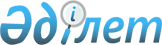 Об очередном призыве граждан на срочную воинскую службу в апреле-июне и октябре-декабре 2011 года
					
			С истёкшим сроком
			
			
		
					Постановление акимата Темирского района Актюбинской области от 1 апреля 2011 года № 59. Зарегистрировано Управлением юстиции Темирского района 8 апреля 2011 года № 3-10-145. Утратило силу в связи с истечением срока действия - письмо руководителя аппарата акима Темирского района Актюбинской области от 2 марта 2012 года № 04-2/354.
      Сноска. Утратило силу в связи с истечением срока действия - письмо руководителя аппарата акима Темирского района Актюбинской области от 02.03.2012 № 04-2/354.
      В соответствии с подпунктом 8) пункта 1 статьи 31 Закона Республики Казахстан от 23 января 2001 года № 148 "О местном и государственном управлении и самоуправлении в Республике Казахстан", пунктом 3 статьи 19, пунктом 1 статьи 20, статьи 23, статьи 44 Закона Республики Казахстан от 8 июля 2005 года № 74 "О воинской обязанности и воинской службе", на основании Указа Президента Республики Казахстан от 3 марта 2011 года № 1163 "Об увольнении в запас военнослужащих срочной воинской службы, выслуживших установленный срок воинской службы, и очередном призыве граждан Республики Казахстан на срочную воинскую службу в апреле-июне и октябре-декабре 2011 года" и Постановления Правительства Республики Казахстан от 11 марта 2011 года № 250 "О реализации Указа Президента Республики Казахстан от 3 марта 2011 года № 1163 "Об увольнении в запас военнослужащих срочной военной службы, выслуживших установленный срок воинской службы, и очередном призыве граждан Республики Казахстан на срочную воинскую службу в апреле-июне и октябре-декабре 2011 года", акимат района Постановляет: 
      1. ГУ "Отдел по делам обороны Темирского района" (по согласованию) в апреле-июне и октябре-декабре 2011 года осуществить призыв на срочную воинскую службу граждан мужского пола в возрасте от восемнадцати до двадцати семи лет, не имеющих права на отсрочку или освобождение от призыва, а также граждан, отчисленных из учебных заведений, не достигших двадцати семи лет и не выслуживших установленные сроки воинской службы по призыву.
      2. Утвердить состав районной призывной комиссии.
      3. Акимам городского, поселковых, сельских округов организовать проведение призыва, принять необходимые меры по обеспечению отправки граждан для прохождения срочной воинской службы.
      4. ГУ "Отдел по делам обороны Темирского района" (Н.Сарсенбаев, по согласованию) один раз в год представить информацию акиму района о проделанной работе по исполнению настоящего постановления.
      5. ГККП "Темирская районная центральная больница" (Е.Балбосынов, по согласованию):
      1) выделить в распоряжение районной призывной комиссии наиболее квалифицированных врачей-специалистов, обладающих необходимыми знаниями и опытом работы, а также среднего медперсонала для проведения медицинского освидетельствования;
      2) представить в ГУ "Отдел по делам обороны Темирского района" список призывников, состоящих на диспансерном учете, а также индивидуальные карты на больных призывников;
      3) обеспечить призывную комиссию необходимым инструментарием, медицинским и хозяйственным имуществом;
      4) сообщать в ГУ "Отдел по делам обороны Темирского района" о призывниках, находящихся на стационарном лечении;
      6. ГУ "Отдел внутренних дел Темирского района" (А.Даулетов, по согласованию) выделить на период проведения призыва наряд полиции для охраны общественного порядка, а также обеспечить доставку лиц, уклоняющихся от призыва на воинскую службу.
      7. ГУ "Отдел финансов Темирского района" (М.Ниязмбетов) произвести финансирование мероприятий по организации призыва граждан в пределах, определенных бюджетом района на 2011 год.
      8. ГУ "Отдел занятости и социальных программ Темирского района" (К.Бакиев) на период проведения призыва выделить общественных работников, из числа безработных граждан для выполнения технических работ.
      9. Контроль за исполнением настоящего постановления возложить на заместителя акима района Н.Калауова.
      10. Настоящее постановление вводится в действие со дня его первого официального опубликования. Состав районной призывной комиссии
            Сарсенбаев                - начальник районного отдела 
            Нурболат Утеуович           по делам обороны, 
                                        председатель комиссии
                                        (по согласованию)
            Калауов                   - заместитель акима района,
            Нуржауган Серикович         заместитель председателя
                                        комиссии
            Сатаева                   - врач районной центральной
            Макпал Амитовна             поликлиники, председатель
                                        медицинской комиссии
                                        (по согласованию)
            Куанов                    - заместитель начальника
            Еркин Тореханович           районного отдела внутренних
                                        дел (по согласованию)
            Кушбаева                  - секретарь комиссии
            Гульнар Изгалиевна
					© 2012. РГП на ПХВ «Институт законодательства и правовой информации Республики Казахстан» Министерства юстиции Республики Казахстан
				
Аким района
Б.КаниевУтвержден постановлением
акимата района № 59 от 1
апреля 2011 года